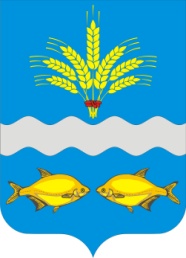 Ростовская областьНеклиновский районСобрание депутатов Синявского сельского поселенияРЕШЕНИЕ«31» мая 2016 года                                                                                                                   № 107«О целесообразности изменения границ муниципального образования «Синявское сельское поселение» На основании части 4 статьи 12 Федерального закона от 
6 октября 2003 года № 131-ФЗ «Об общих принципах организации местного самоуправления в Российской Федерации», статьи 10 Областного закона 
от 28 декабря 2005 года № 436-ЗС «О местном самоуправлении в Ростовской области», Устава муниципального образования «Синявское сельское поселение»,  в целях описания и утверждения границ муниципального образования «Синявское сельское поселение», в соответствии с требованиями  градостроительного и земельного законодательства, а также с учетом мнения населенияСобрание депутатов Синявского сельского поселения решило: 1. Признать целесообразным изменение границ муниципального образования  «Синявское сельское поселение»,   согласно  приложению  к настоящему решению путем:а) передачи 1,69 га из состава муниципального образования «Синявское сельское поселение» Неклиновского района в состав муниципального образования «Советинское  сельское поселение» Неклиновского района.б) включения  в  состав территории муниципального образования  «Синявское сельское поселение»  земельного участка общей площадью 30,55 га  из состава территории муниципального образования «Советинское сельское поселение». 2. Настоящее решение вступает в силу со дня его официального опубликования (обнародования).3. Контроль за исполнением настоящего решения оставляю за собой.Глава Синявскогосельского поселения                                                                             В.В.Дюжиков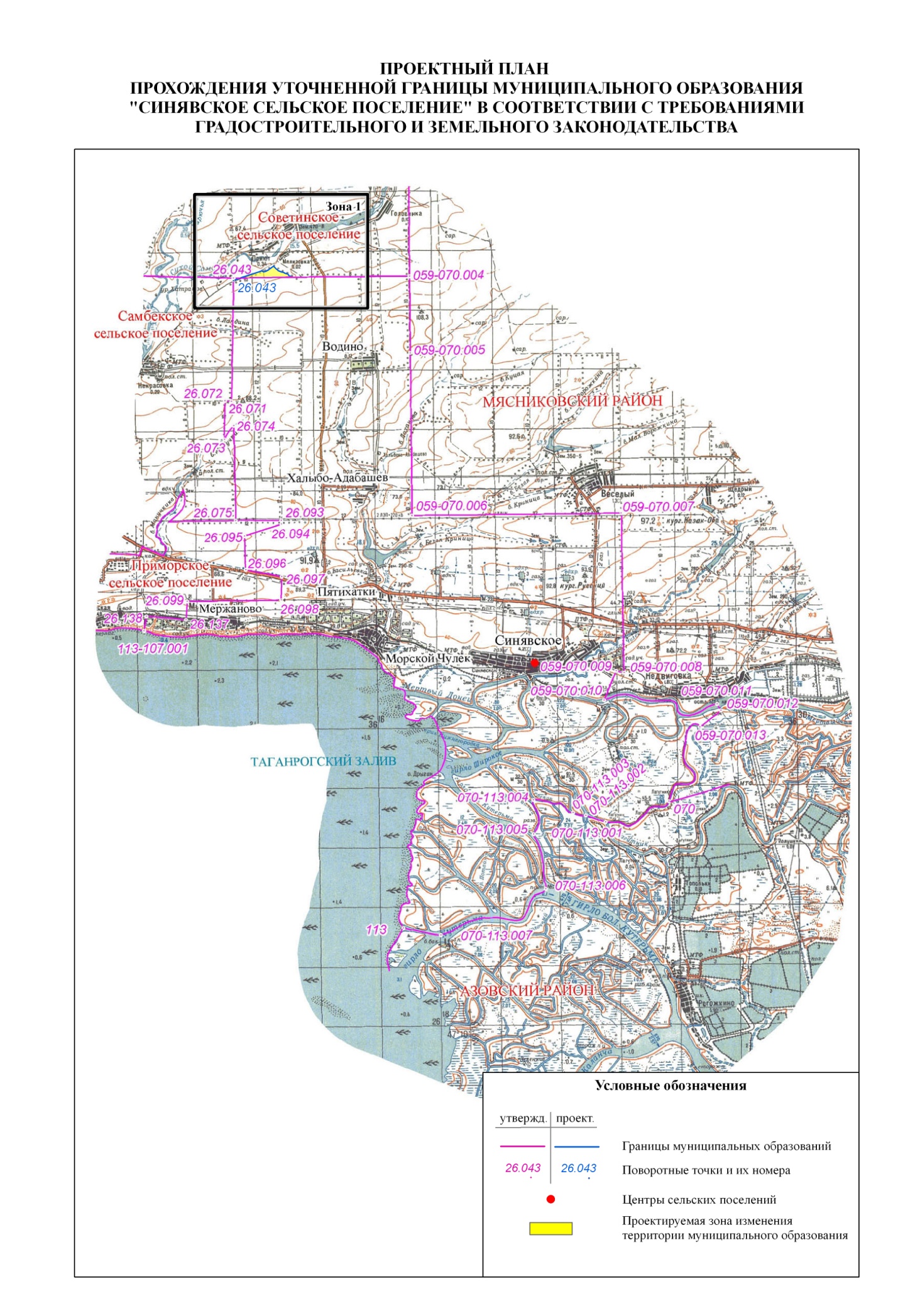 